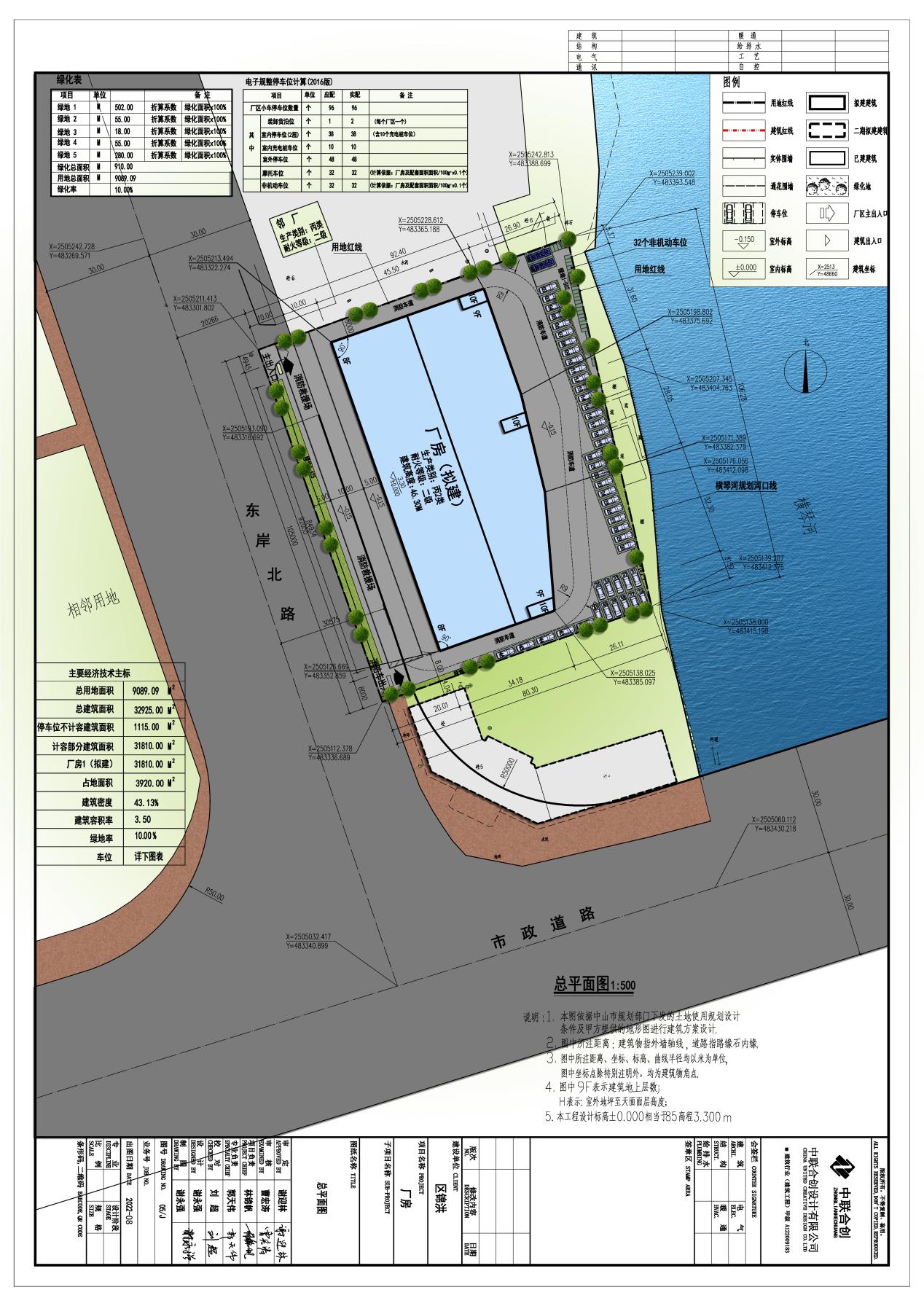 改造方案总平面示意图